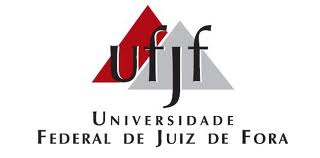 ESPECIALIZAÇÃO EM ENSINO DE CIÊNCIAS E MATEMÁTICA NOS ANOS INICIAISFÓRMULÁRIO DE INSCRIÇÃONome: Data de Nascimento:RG:CPF:Endereço:Telefone:Celular:Escola em que trabalha:E-mail: ATENÇÃO: Depois de preenchido, enviar juntamente com os documentos solicitados no edital para o e-mail: cienciasmatematicaufjf@gmail.com